Анализ результатовпо итогам проведения Всероссийских проверочных работ за 2018-2020 г.Перечень основной нормативно-правовой документации, регламентирующей развитие системы оценки качества в МО: - Федеральный закон «Об образовании в Российской Федерации» 273-ФЗ от 29.12.2012 регулирует управленческие и финансово-экономические  отношения,  содержание образования (в т. ч. устанавливает требования к образовательным программам и стандартам).- государственная программы Российской Федерации «Развитие образования» на 2013–2020 годы (утв. распоряжением Правительства РФ от 15 мая 2013 г. № 792-р).- Федеральный государственный образовательный стандарт дошкольного образования. Приказ Минобрнауки России от 17.10.2013 № 1155.- Приказ Министерства здравоохранения и социального развития Российской Федерации от 26.08.2010 № 761н «Об утверждении Единого квалификационного справочника должностей руководителей, специалистов и служащих» Раздел «Квалификационные характеристики должностей работников образования». - Постановление Главного государственного санитарного врача Российской Федерации от 15.05.2013 № 26 г. Москва «Об утверждении СанПиН 2.4.1.3049-13 «Санитарно-эпидемиологические требования к устройству, содержанию и организации режима работы дошкольных образовательных организаций».- Постановление Правительства РФ от 10 июля 2013 г. № 582 «Об утверждении Правил размещения на официальном сайте образовательной организации в информационно-телекоммуникационной сети "Интернет" и обновления информации об образовательной организации».- Федеральный государственный образовательный стандарт начального общего  образования. Утвержден Приказом Министерства образования и науки Российской Федерации от 6 октября 2009 г. № 373.- Федеральный государственный образовательный стандарт основного общего образования. Утвержден Приказом Министерства образования и науки Российской Федерации от от 17 декабря 2010 г. № 1897.- Федеральный государственный образовательный стандарт среднего общего образования. Утвержден Приказом Министерства образования и науки Российской Федерации от от 17 мая 2012 г. № 413.- Постановление Главного государственного санитарного врача Российской Федерации от 29 декабря 2010 г. N 189 г г. Москва "Об утверждении СанПиН 2.4.2.2821-10 "Санитарно-эпидемиологические требования к условиям и организации обучения в общеобразовательных учреждениях".- Постановление Главного государственного санитарного врача Российской Федерации от 4 июля 2014 года N 41 «Об утверждении СанПиН 2.4.4.3172-14 "Санитарно-эпидемиологические требования к устройству, содержанию и организации режима работы образовательных организаций дополнительного образования детей".- Муниципальная программа «Развитие образования ОРМО» на 2014-2021гг.В рамках проведения независимой оценки качества подготовки обучающихся образовательные учреждения ОРМО принимают участие в международных и национальных исследованиях качества образования, ВПР, ГИА, региональных диагностиках. Для  обеспечения  объективности  процедур  оценки  качества  образования  проведены  следующие  мероприятия:    привлечение  общественных  и  независимых  наблюдателей  при  проведении   внешних   оценочных   процедур   (ГИА,   ВПР,   PISA);   диагностических   работ   (итоговое   сочинение,   итоговое   собеседование,   технологические  мониторинги);  перепроверка  ВПР;  размещение  информационно-аналитических  материалов  по итогам диагностических работ на информационных сайтах образовательных организаций. Образовательная политика района направлена на достижение современного уровня качества образования. Одной  из  приоритетных  задач  современной  модели  образования является  формирование  механизмов  оценки  качества  и  востребованности образовательных  услуг  посредством  создания  прозрачной  объективной системы оценки достижений учащихся. Перечень механизмов и процедур оценки качества регламентируется нормативными документами Министерства просвещения РФ, Министерства науки и высшего образования РФ, Федеральной службы по надзору в сфере образования и науки, Министерством образования Иркутской области. Оценка качества образования регламентируется Федеральным законом РФ «Об образовании в Российской Федерации» №273-ФЗ от 29.12.2012 г. ст.95, ст.95. ч.1.Система оценки качества школьного образования в настоящее время является многоуровневой, состоящей из нескольких процедур. Основные процедуры оценки качества образования включают в себя:          1) международные оценочные процедуры (TIMSS,PIRLS,PISA);         2) на федеральном уровне - государственная итоговая аттестация (далее ГИА), национальные исследования качества образования (далее НИКО); всероссийские проверочные работы (далее ВПР); исследование профессиональных компетенций учителей, исследование качества дошкольного образования;3) региональные мониторинги (диагностика функциональной грамотности, мониторинги уровня учебных достижений).Для проведения процедур по оценке качества образования в МО организовано методическое, информационное и техническое обеспечение оценки качества образования. Утверждены координаторы, инструктивно-методические материалы для организации и проведения процедур, налажена система обратной связи с ОУ. Муниципальная система оценки качества образования служит объективной информационной основой принятия эффективных управленческих решений: - формирование (совершенствование) муниципальной системы оценки качества образования с учетом специфики территории и запросов потребителей результатов оценки качества;- оценка результативности и эффективности муниципальной системы образования в целом;- привлечение общественности к процедурам оценки качества образования на уровне муниципалитета;- оценка результативности и эффективности деятельности образовательных систем (руководителей образовательных учреждений) в сфере оценки качества образования.На уровне общеобразовательных учреждений управленческими решениями выступают: - формирование и совершенствование внутренней системы оценки качества образования в соответствии с региональной и муниципальными оценками качества образования; - совершенствование локальной нормативной базы;- управление качеством образования образовательного учреждения на основе внутренней оценки качества образования;- разработка программ, планов и решений развития образовательных учреждений на основе результатов внутренней оценки качества. В 2020 году в ВПР участвовали обучающиеся 5-х, 6-х, 7-х, 8-х, 9-х,11-х  классов общеобразовательных учреждений ОРМО  в  штатном  режиме приняли  участие  во  Всероссийских  проверочных  работах  (ВПР) по программам прошлых учебных годов. Работы проводились:- по русскому языку, математике и окружающему миру в 5-х классах (по программе 4 класса); - по русскому языку, истории и биологии в 6-х классах (по программе 5 класса); - по русскому языку, математике, истории, обществознанию, географии и биологии в 7-х классах;- по русскому языку в 8-х классах (по программе 7 класса);- по географии, физике, химии, биологии, иностранному языку и истории в 11-х классах.Анализ по итогам проведения ВПР в 5-х классах (по программе 4-х классов)Количество участников ВПР:Количество учащихся, принявших участие в ВПР в 5-х классахДля оценки индивидуальных достижений в соответствиями с требованиями ФГОС выделены основные уровни освоения основной образовательной программы «недостаточный», «низкий», «средний», «высокий». Соответствие уровня сформированности учебной компетенции диапазону баллов представлено в таблице №2.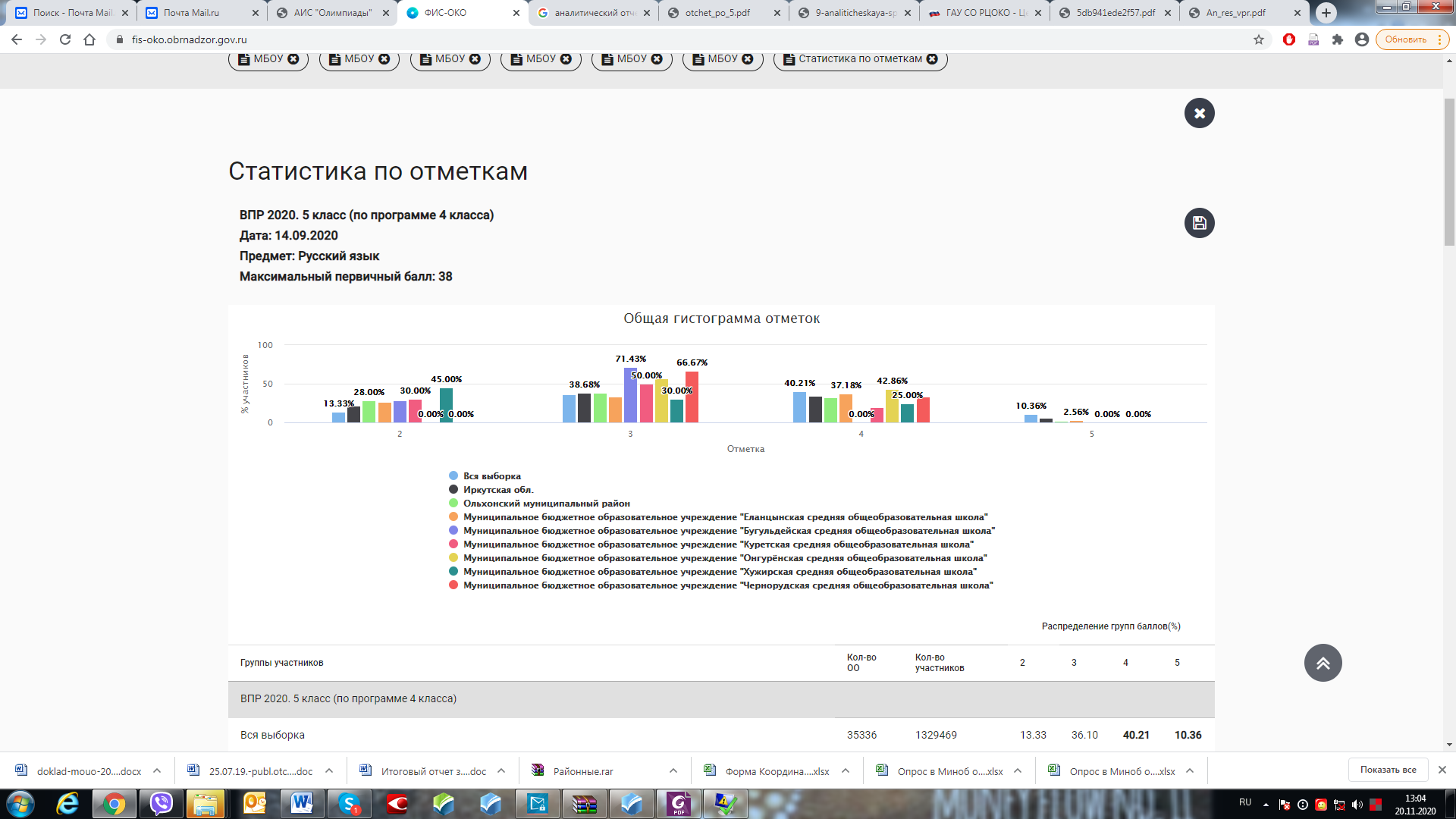 Количество участников ВПР, получивших максимальный результат по русскому языку в районе на 7,8% ниже областного показателя. Не освоили базовый уровень 28% участников ВПР, что выше областного показателя на 6,39%, наибольшее количество не освоивших показала МБОУ «Хужирская СОШ» - 45% от общего количества участников, также высокий показатель 30% в МБОУ «Куретская СОШ», 28,57% в МБОУ «Бугульдейская СОШ», 26,92% в МБОУ «Еланцынская СОШ». Статистика по отметкам за 2020 г.За последние 3 года положительные результаты показывают МБОУ «Онгуренская СОШ» (2018 г. – 0% «2», 2019 г. – 0%, 2020 г.- 0%), МБОУ «Чернорудская СОШ» (2018 г. – 15,4% «2», 2019 г. – 11,1%,2020 г. -0%) .Также наблюдается снижение уровня успеваемости в МБОУ «Куретская СОШ» (2018 г. – 0% «2», 2019 г. – 12,5%,2020 г. – 30%), в МБОУ «Еланцынская СОШ» (2018 г. – 2,6% «2», 2019 г. – 4,4%,2020 г. – 26,92%), в МБОУ «Бугульдейская СОШ» (2018 г. – 10% «2», 2019 г. – 10%,2020 г. – 28,57%). В МБОУ «Хужирская СОШ» были самые низкие результаты в 2018 г. – 19% «2»,в 2019 г. показатель уменьшился до 10.7%, а в 2020 г. оказался самым высоким 45% не освоивших.	У учащихся недостаточно сформировано и (или) не отработаны: умение на основе данной информации и собственного жизненного опыта обучающихся определять конкретную жизненную ситуацию для адекватной интерпретации данной информации, соблюдая при письме изученные орфографические и пунктуационные нормы; интерпретация содержащейся в тексте информации.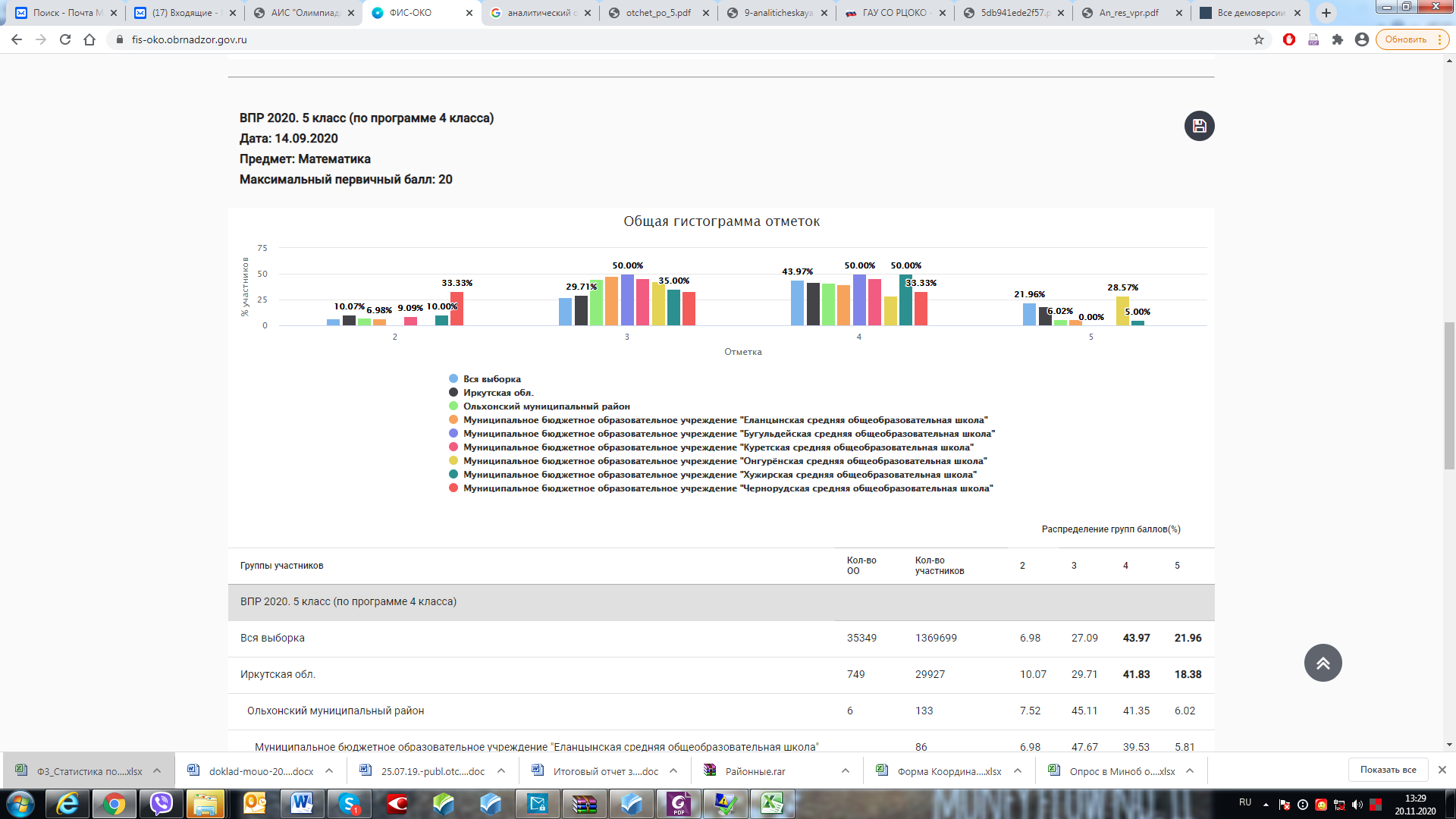 Количество участников ВПР, получивших максимальный результат в районе по математике составил 6,02%,что ниже областного показателя на 12,36%. Не освоили базовый уровень 7,52% участников ВПР, что ниже областного показателя на 2,55%, наибольшее количество не освоивших показала МБОУ «Чернорудская СОШ» - 33,3% от общего количества участников. Статистика по отметкам за 2020 г.За 3 года положительные результаты показали: МБОУ «Онгуренская СОШ» (2018 г. –0% «2», 2019 г. – 0%, 2020 г.- 0%). Также наблюдаются положительные результаты МБОУ «Хужирская СОШ» (2018 г. –14,8% «2», 2019 г. – 11,1%, 2020 г.-10%), МБОУ «Бугульдейская СОШ» (2018 г. – 11,1% «2», 2019 г. –20%,2020 г. – 0%). В остальных школах наблюдаются скачки в результатах: в МБОУ «Куретская СОШ» (2018 г. – 0% «2», 2019 г. – 0%,2020 г. – 9,09%), в МБОУ «Еланцынская СОШ» (2018 г. – 1,3% «2», 2019 г. – 1,1%,2020 г. – 6,98%), МБОУ «Чернорудская СОШ» (2018 г. – 15,4% «2», 2019 – 0%, 2020 г.-33,3%). У учащихся недостаточно сформировано и (или) не отработаны: умение использовать начальные математические знания для описания и объяснения окружающих предметов, процессов, явлений, для оценки количественных и пространственных отношений предметов, процессов, явлений; умение изображать геометрические фигуры. Выполнять построение геометрических фигур с заданными измерениями (отрезок, квадрат, прямоугольник) с помощью линейки, угольника; умение решать текстовые задачи. Читать, записывать и сравнивать величины (массу, время, длину, площадь, скорость), используя основные единицы измерения величин и соотношения между ними; умение интерпретировать информацию, полученную при проведении несложных исследований; владение основами логического и алгоритмического мышления.Количество участников ВПР, получивших максимальный результат по окружающему миру в районе составил 5,43%,что ниже областного показателя на 1,66%. Не освоили базовый уровень 6,20% участников ВПР, что выше областного показателя на 1,98%, наибольшее количество не освоивших показала МБОУ «Еланцынская СОШ» - 8,97% от общего количества участников.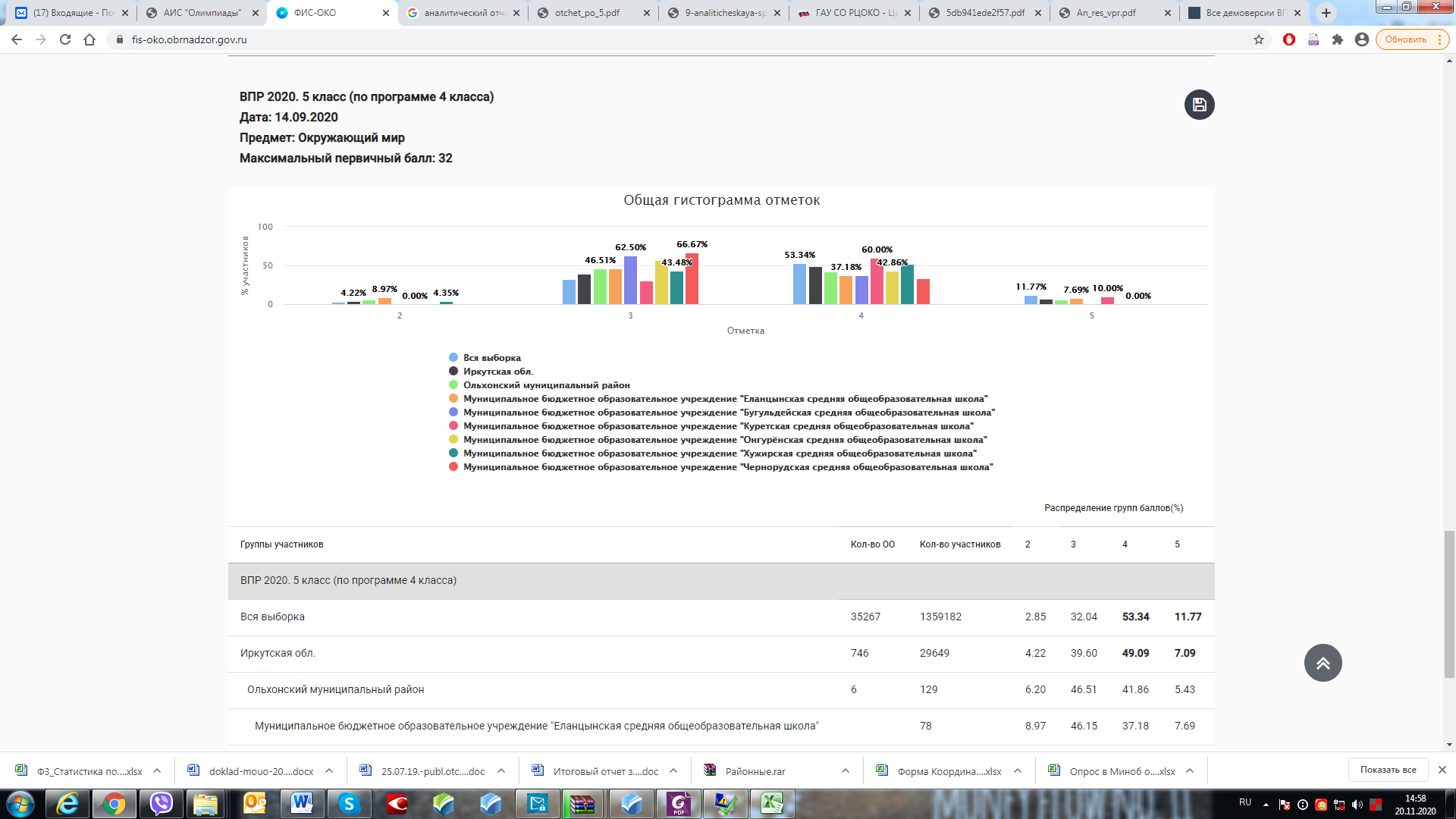 Статистика по отметкам за 2020 г.За 3 года наблюдается ухудшение результатов у МБОУ «Еланцынская СОШ» (2018 г. – 0% «2», 2019 г. –0%,2020 г. – 8,97%), также низкие результаты показала  МБОУ «Хужирская СОШ» (2018 г. –3,7% «2», 2019 г. – 0%, 2020 г.-4,35%), в МБОУ «Куретская СОШ» наблюдается снижение качества (2018 г. – 16,7% «5», 2019 г. – 12,5%,2020 г. – 10%). Стабильная ситуация обстоит в МБОУ «Чернорудская СОШ» (2018 г. – 0% «2», 2019 – 0%, 2020 г.-0%), а в МБОУ «Онгуренская СОШ» наблюдается положительная динамика (2018 г. –16,7% «2», 2019 г. – 0%, 2020 г.- 0%).У учащихся недостаточно сформировано и (или) не отработаны: умение вычленять содержащиеся в тексте основные события; сравнивать между собой объекты, описанные в тексте, выделяя 2-3 существенных признака; умение создавать и преобразовывать модели и схемы для решения задач; основы гражданской идентичности, своей этнической принадлежности в форме осознания «Я» как члена семьи, представителя народа, гражданина России; описывать достопримечательности столицы и родного края.КИМ ВПР позволяют осуществить диагностику достижения предметных и метапредметных результатов обучения, в том числе овладение метапредметными понятиями и способность использования универсальных учебных действий (УУД) в учебной, познавательной и социальной практике. Результаты ВПР в совокупности с имеющейся в общеобразовательном учреждении информаций, отражающей индивидуальные образовательные траектории обучающихся, могут быть использованы для оценки личностных результатов обучения.  Диаграмма, построенная на основе среднего процента выполнения заданий группами обучающихся с разными уровнями обученности, показывает наличие проблем с ответами на одни и те же вопросы КИМ.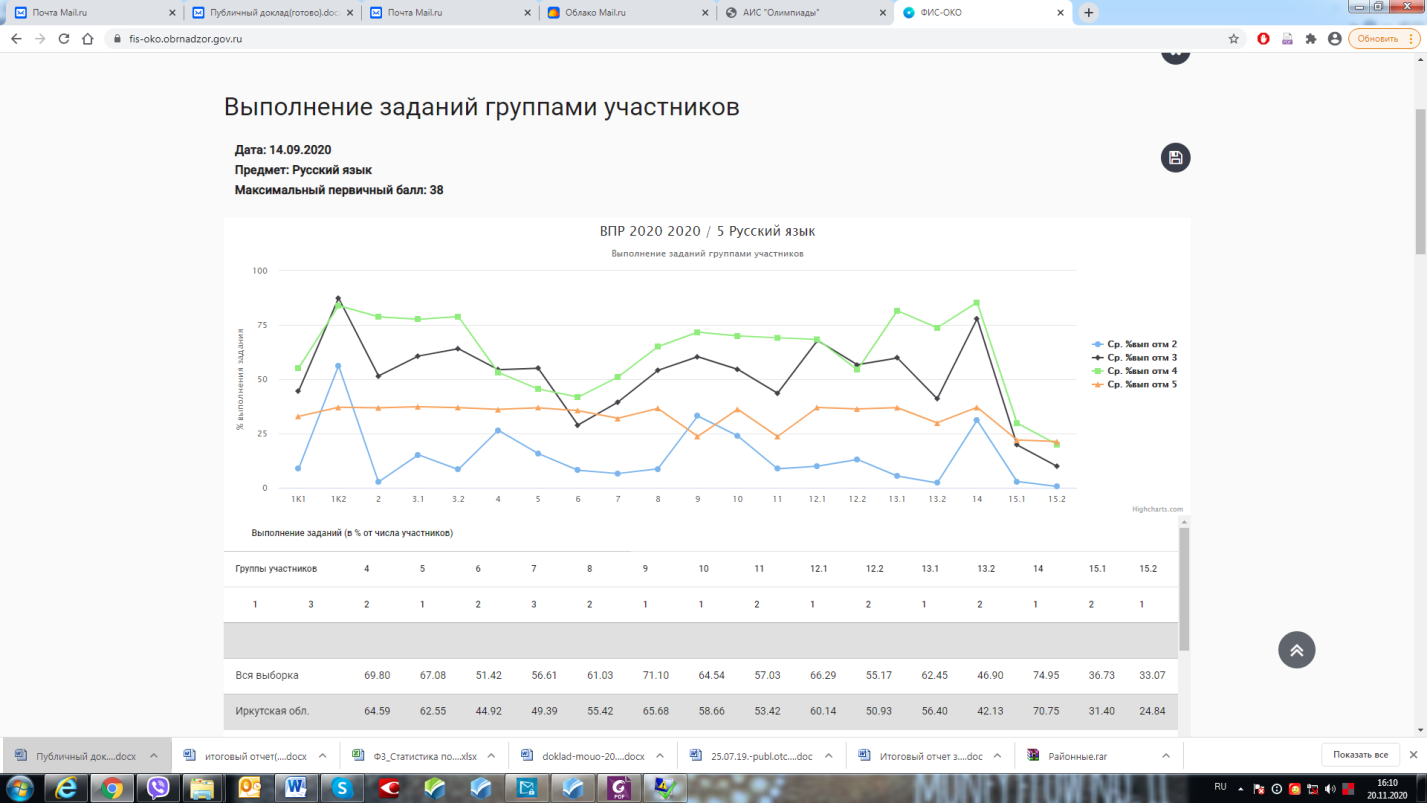 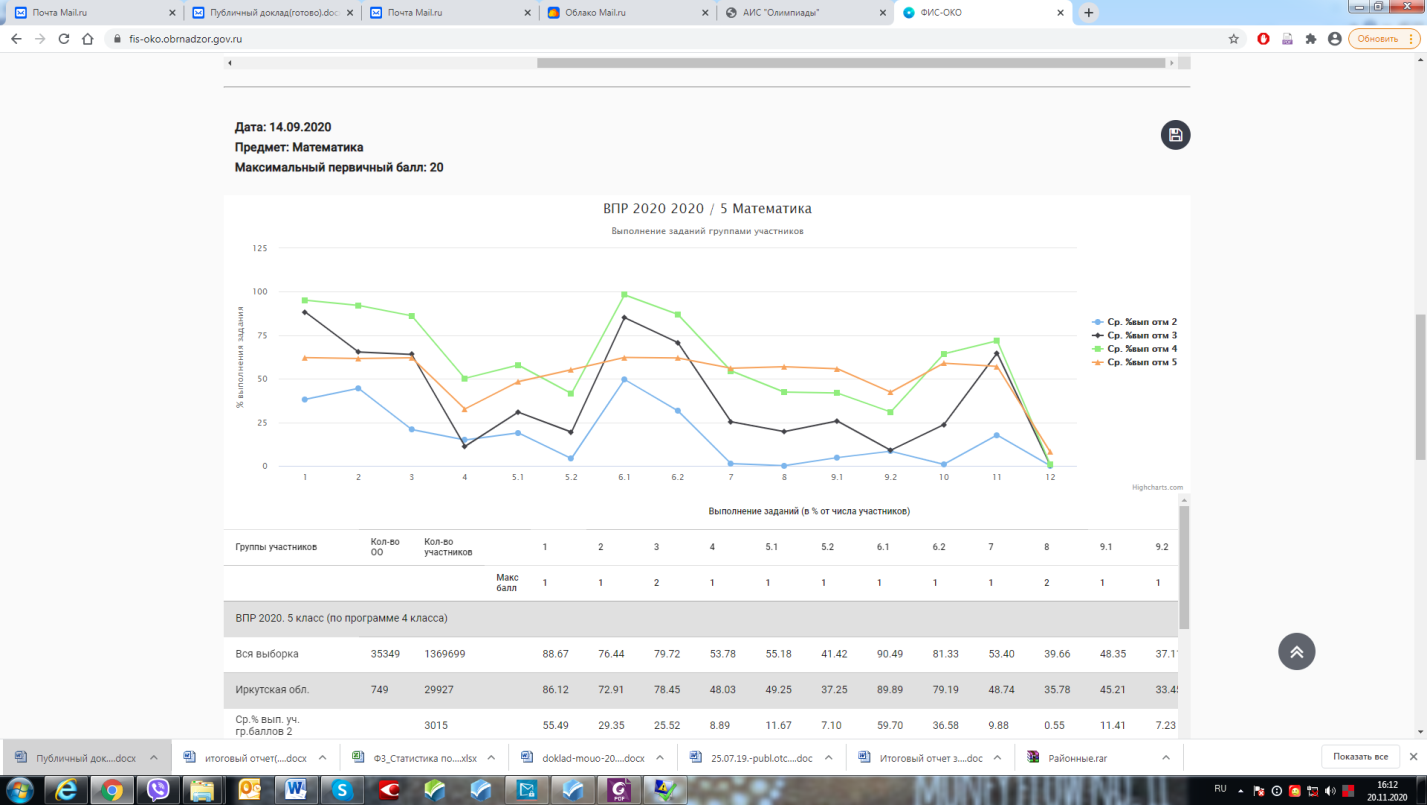 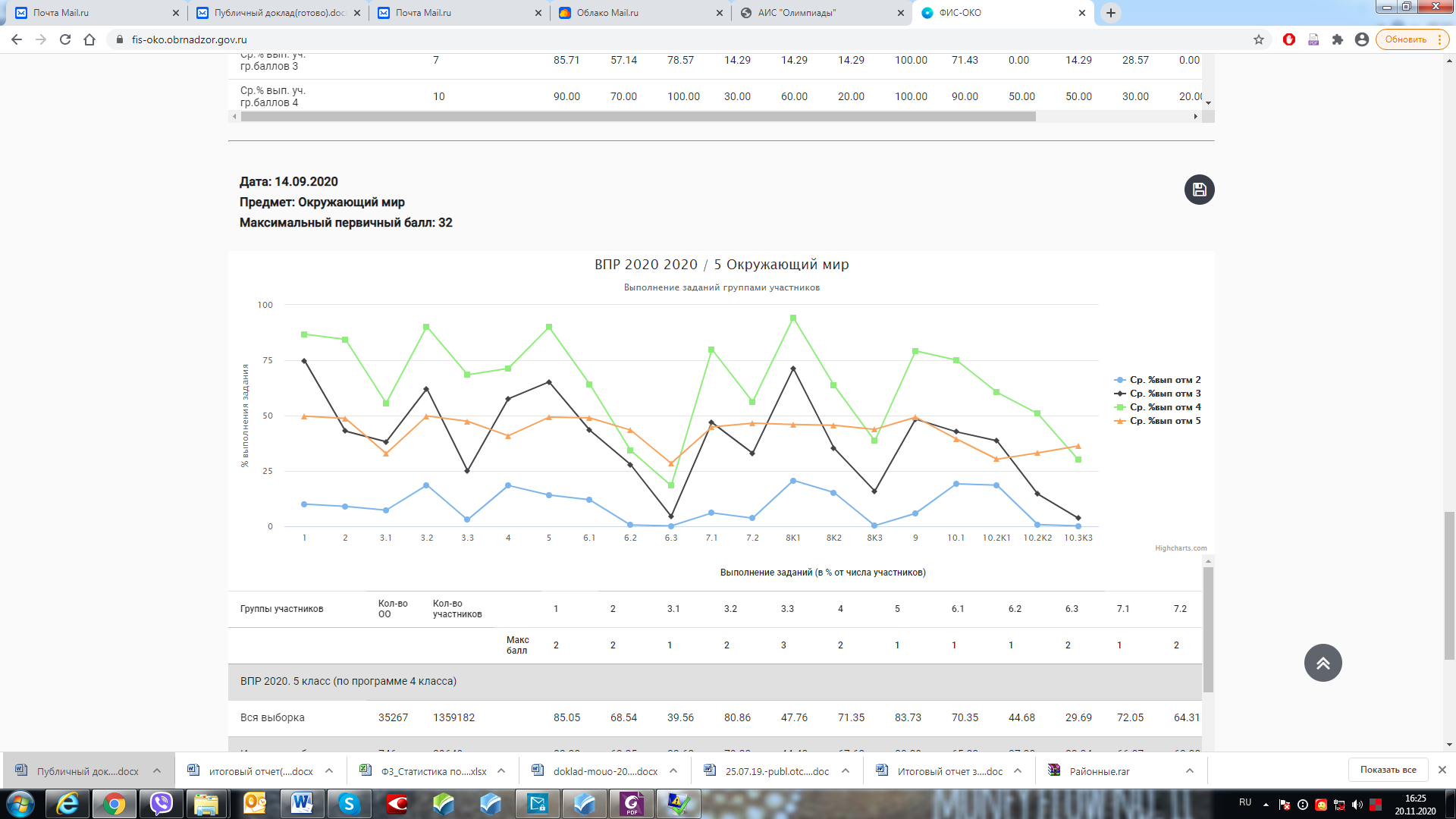 Задания по русскому языку, вызвавшие наибольшие трудности (процент выполнения менее 50%):1к1  - Умение писать текст под диктовку, соблюдая в практике письма изученные орфографические и пунктуационные нормы. Процент выполнения в ОРМО составил 47,6%.2 - Умение распознавать однородные члены предложения. Процент выполнения в ОРМО составил 47%.5 - Умение классифицировать согласные звуки. Процент выполнения в ОРМО составил 47%.6 - Умение распознавать основную мысль текста при его письменном предъявлении; адекватно формулировать основную мысль в письменной форме, соблюдая нормы построения предложения и словоупотребления. Процент выполнения в ОРМО составил 36%.7 -Умение составлять план прочитанного текста (адекватно воспроизводить прочитанный текст с заданной степенью свернутости) в письменной форме, соблюдая нормы построения предложения и словоупотребления. Процент выполнения в ОРМО составил 42%.8 - Умение строить речевое высказывание заданной структуры (вопросительное предложение) в письменной форме по содержанию прочитанного текста. Процент выполнения в ОРМО составил 49%.11 - Умение классифицировать слова по составу. Процент выполнения в ОРМО составил 38,4%.13.2 - Умение распознавать имена прилагательные в предложении, распознавать грамматические признаки имени прилагательного. Процент выполнения в ОРМО составил 39,2%.15.1 - Умение на основе данной информации и собственного жизненного опыта обучающихся определять конкретную жизненную ситуацию для адекватной интерпретации данной информации, соблюдая при письме изученные орфографические и пунктуационные нормы. Процент выполнения в ОРМО составил 14,8%.15.2 - Умение на основе данной информации и собственного жизненного опыта обучающихся определять конкретную жизненную ситуацию для адекватной интерпретации данной информации, соблюдая при письме изученные орфографические и пунктуационные нормы. Самый низкий процент выполнения в ОРМО - 13,6%.Сравнительная таблица выполнения заданий № 15.1/15.2 за 2018-2020 гг. по ОУ в %:Задания по математике, вызвавшие наибольшие трудности (процент выполнения менее 50%):4 - Использование начальных математических знаний для описания и объяснения окружающих предметов, процессов, явлений, для оценки количественных и пространственных отношений предметов, процессов, явлений. Процент выполнения в ОРМО составил 33%.5.2 - Умение изображать геометрические фигуры. Процент выполнения в ОРМО составил 35,4%.7 - Умение выполнять арифметические действия с числами и числовыми выражениями. Процент выполнения в ОРМО составил 39,8%.8 - Умение решать текстовые задачи. Процент выполнения в ОРМО составил 24,8%.9 - Овладение основами логического и алгоритмического мышления. Процент выполнения в ОРМО составил 29,3%.9.2 - Овладение основами логического и алгоритмического мышления. Процент выполнения в ОРМО составил 15,7%.12 - Овладение основами логического и алгоритмического мышления. Самый низкий процент выполнения в ОРМО – 1,1%.Сравнительная таблица выполнения заданий №9.1/9.2/12 за 2018-2020 гг. по ОУ в %:Задания по окружающему миру, вызвавшие наибольшие трудности (процент выполнения менее 50%):3.1 - Овладение начальными сведениями о сущности и особенностях объектов, процессов и явлений действительности (природных, социальных, культурных, технических и др.); овладение логическими действиями анализа, синтеза, обобщения, классификации по родовидовым признакам. Процент выполнения в ОРМО составил 48%.3.3 - Овладение начальными сведениями о сущности и особенностях объектов, процессов и явлений действительности (природных, социальных, культурных, технических и др.); овладение логическими действиями анализа, синтеза, обобщения, классификации по родовидовым признакам. Процент выполнения в ОРМО составил 46,7%.6.2 - Освоение доступных способов изучения природы (наблюдение, измерение, опыт); овладение логическими действиями сравнения, анализа, синтеза, установления аналогий и причинно-следственных связей, построения рассуждений; осознанно строить речевое высказывание в соответствии с задачами коммуникации. Процент выполнения в ОРМО составил 37,2%.6.3 - Освоение доступных способов изучения природы (наблюдение, измерение, опыт); овладение логическими действиями сравнения, анализа, синтеза, установления аналогий и причинно-следственных связей, построения рассуждений; осознанно строить речевое высказывание в соответствии с задачами коммуникации. Самый низкий процент выполнения в ОРМО 17,8%.7.2 - Освоение элементарных правил нравственного поведения в мире природы и людей; использование знаково-символических средств представления информации для создания моделей изучаемых объектов и процессов; осознанно строить речевое высказывание в соответствии с задачами коммуникации. Процент выполнения в ОРМО составил 41,8%.8К3 - Овладение начальными сведениями о сущности и особенностях объектов, процессов и явлений действительности (социальных); осознанно строить речевое высказывание в соответствии с задачами коммуникации. Процент выполнения в ОРМО составил 31%.10.1 - Сформированность уважительного отношения к родному краю; осознанно строить речевое высказывание в соответствии с задачами коммуникации. Процент выполнения в ОРМО составил 48%.10.2К1 - Сформированность уважительного отношения к родному краю; осознанно строить речевое высказывание в соответствии с задачами коммуникации. Процент выполнения в ОРМО составил 48%.10.2К2 - Сформированность уважительного отношения к родному краю; осознанно строить речевое высказывание в соответствии с задачами коммуникации. Процент выполнения в ОРМО составил 21,7%.10.3К3 - Сформированность уважительного отношения к родному краю; осознанно строить речевое высказывание в соответствии с задачами коммуникации. Процент выполнения в ОРМО составил 21,7%.Сравнительная таблица выполнения заданий №6.3 за 2018-2020 гг. по ОУ в %:Рекомендации ОУ по результатам анализа ВПР в 5-х классах (по программе  4-х классов) по трем предметам:- обеспечить объективность проведения; - использовать результаты ВПР для анализа текущего состояния системы образования и формирования программ их развития; -совершенствование методики преподавания предметов естественнонаучного цикла;- осуществление диагностики достижения обучающимися предметных и метапредметных результатов, в том числе уровня сформированности универсальных учебных действий и овладения межпредметными понятиями; − оценку личностных результатов обучения учащихся в совокупности с имеющейся в учреждении информацией, отражающей индивидуальные образовательные траектории обучающихся по исследуемым предметам;- участие в мероприятиях (согласно плану), утвержденных МКУ ОРМО «Управление образования», и направленных на повышение качества образования, включая адресную поддержку профессионального роста учителей-предметников на 2019- 2022 г. (Приказ МКУ ОРМО «Управление образования» №65 от 13.08.2019 г.);- участие в программе мероприятий, направленных на реализацию муниципальной программы повышения качества образования в школах с низкими результатами обучения (Приказ МКУ ОРМО «Управление образования» №62 от 10.08.2019 г.);- участие в мероприятиях (согласно плану), утвержденных МКУ ОРМО «Управление образования»,  направленных на обеспечение повышение качества образовательной деятельности (Приказ МКУ ОРМО «Управление образования» №62 от 10.11.2020 г.).ОУРусский языкМатематикаОкружающий мирМБОУ «Еланцынская СОШ»788678МБОУ «Бугульдейская СОШ»768МБОУ «Куретсткая СОШ»101110МБОУ «Онгуренская СОШ»777МБОУ «Хужирская СОШ»202023МБОУ «Чернорудская СОШ»333Итого:125133129ХарактеристикиУровень сформированности учебной компетенцииУровень сформированности учебной компетенцииУровень сформированности учебной компетенцииУровень сформированности учебной компетенцииХарактеристики«недостаточный»«низкий»«средний»«высокий»Диапазон баллов0-1314-2324-3233-38Отметка«2»«3»«4»«5»ОУ«2»,%«3»,%«4»,%«5»,%МБОУ «Еланцынская СОШ».26,9233,3337,182,56МБОУ «Бугульдейская СОШ»28,5771,4300в МБОУ «Куретская СОШ»3050200МБОУ «Онгуренская СОШ»057,1442,860МБОУ «Хужирская СОШ»4530250МБОУ «Чернорудская СОШ»066,6733,330ОУ«2»,%«3»,%«4»,%«5»,%МБОУ «Еланцынская СОШ».6,9847,6739,55,81МБОУ «Бугульдейская СОШ»050500в МБОУ «Куретская СОШ»9,0945,545,50МБОУ «Онгуренская СОШ»042,828,528,5МБОУ «Хужирская СОШ»1035505МБОУ «Чернорудская СОШ»33,333,333,30ОУ«2»,%«3»,%«4»,%«5»,%МБОУ «Еланцынская СОШ».8,9746,137,187,69МБОУ «Бугульдейская СОШ»062,537,50в МБОУ «Куретская СОШ»0306010МБОУ «Онгуренская СОШ»057,1442,860МБОУ «Хужирская СОШ»4,3543,452,10МБОУ «Чернорудская СОШ»066,633,30ГодЕСОШБСОШКСОШОСОШХСОШЧСОШОРМО201834/3420/1058/3325/3362/4342/4639/35201940/4940/3031/2538/5048/3950/4441/43202010,9/16,614,2/010/1014,2/027,5/1550/014,8/13,6ГодЕСОШБСОШКСОШОСОШХСОШЧСОШОРМО201845/4611/017/1717/1744/3715/3137/37201942/27/1730/30/1544/25/00/0/030/37/3750/12/2539/27/19202025,5/11,6/1,750/11,6/045,5/27,2/028,5/28,5/030/20/033,3/33,3/029,3/15,7/1,1ГодЕСОШБСОШКСОШОСОШХСОШЧСОШОРМО2018176802281520193052812185627202019,86,20030,4017,8